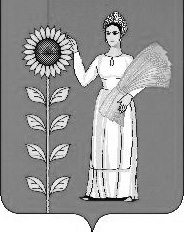 СОВЕТ ДЕПУТАТОВСЕЛЬСКОГО ПОСЕЛЕНИЯ НОВОЧЕРКУТИНСКИЙ СЕЛЬСОВЕТДобринского муниципального района  Липецкой областиРоссийской Федерации38 сессия  IV созываРЕШЕНИЕ01.10.2012г.                                 с.Новочеркутино                             №113-рс     О внесении изменений в Положение «Об оплате труда работников муниципального бюджетного учреждения культуры «Новочеркутинский поселенческий центр культуры»(Утвержденное решением сессии Совета депутатов сельского поселения Новочеркутинский сельсовет № 104 -рс от 05.11 .2008 года в редакции решения  № 73-рс от 28.10. 2011г ) Рассмотрев, представленный администрацией сельского поселения Новочеркутинский сельсовет, проект решения О внесении изменений в Положение «Об оплате труда работников муниципального бюджетного учреждения культуры «Новочеркутинский  поселенческий центр культуры», руководствуясь Уставом сельского поселения Новочеркутинский сельсовет, учитывая предложения постоянной комиссии по экономике, бюджету, местным налогам и сборам, социальным вопросам, Совет депутатов сельского поселения Новочеркутинский сельсовет                                                    РЕШИЛ:1. Принять изменения в Положение «Об оплате труда работников муниципального бюджетного учреждения культуры «Новочеркутинский поселенческий центр культуры» (прилагаются).          2. Направить указанный нормативно- правовой акт главе сельского поселения Новочеркутинский  сельсовет  для подписания и официального обнародования.      3. Настоящее решение вступает в силу с момента принятия и распространяется на правоотношения, возникшие с 01 октября 2012г.Председатель Совета депутатов  сельского поселения Новочеркутинский сельсовет                                          Грачева Т.М                                                                                                                                     Принятырешением  Совета депутатовсельского поселения четвертого созываот  01.10.2012 г. №113 –рсИзмененияв Положение «Об оплате труда работников муниципального бюджетного учреждения культуры «Новочеркутинский поселенческий центр культуры»(Утвержденное решением сессии Совета депутатов сельского поселения Новочеркутинский сельсовет № 104 -рс от 05.11 .2008 года в редакции решения  № 73-рс от 28.10. 2011г )1. В приложении № 1: Таблицу № 1 «Должностные оклады руководителей, специалистов и     служащих по профессиональным квалификационным группам    бюджетных учреждений культуры сельского поселения Новочеркутинский   сельсовет изложить в новой редакции .2.  В приложении № 2:Таблицу № 1 «Должностные оклады руководителей, специалистов и служащих по профессиональным квалификационным группамиобщеотраслевых должностей» изложить в новой редакции 3. В приложении  № 3Таблицу №1 «Тарифные разряды, межразрядные тарифные коэффициенты и тарифные ставки тарифной сетки по оплате труда рабочихбюджетных учреждений сельского поселения Новочеркутинский сельсовет»изложить в новой редакции И.О.главы сельского поселения Новочеркутинский сельсовет                                                                     Е.Е Зюзина                                                                                                                                     Приложение №1к решению 38 сессии Совета депутатов сельского поселения четвертого созыва от 01.10. 2012 года №113-рс  Должностные оклады, порядок их установления и другиеусловия оплаты труда работников муниципальных учреждений культуры сельского поселения Новочеркутинский сельсовет 1. Должностные оклады (тарифные ставки) устанавливаются работникам за выполнение ими трудовых (должностных) обязанностей, обусловленных трудовым договором, за полностью отработанное рабочее время согласно действующему законодательству и правилам внутреннего трудового распорядка учреждения без учета компенсационных, стимулирующих и социальных выплат.2. Должностные оклады руководителей, специалистов и других служащих муниципальных учреждений культуры сельского поселения Новочеркутинский сельсовет устанавливаются согласно таблице 1 настоящего Приложения.                   Таблица 1Должностные оклады руководителей, специалистов и служащихпо профессиональным квалификационным группам бюджетныхучреждений культуры сельского поселения Новочеркутинский сельсовет                                                                                                                      Приложение №2                                                                                    к решению38 сессии Совета депутатов сельского                                                                                                                                                        поселения четвертого созыва от 01.10.2012 года №113-рс  	          Таблица 1Должностные оклады руководителей, специалистов и служащих попрофессиональным квалификационным группамиобщеотраслевых должностей                                                                                                                          Приложение №3                                                                                              к решению38 сессии Совета депутатов                                                                                                                   сельского поселения четвертого созыва от 01.10. 2012 года №113 -рс  	Таблица 1Тарифные разряды, межразрядные тарифные коэффициенты итарифные ставки тарифной сетки по оплате труда рабочихбюджетных учреждений сельского поселения Новочеркутинский сельсовет2. Изменения вступают в силу со дня официального опубликования и распространяются на правоотношения, возникшие с 1 октября 2012 года. И.О. Главы сельского поселения                                                                                  Новочеркутинский сельсовет                                                                           Е.Е. ЗюзинаНаименование должности и требования к квалификацииДиапазон должностных окладов, установленный в зависимости от группы по оплате труда руководителей (руб.)Диапазон должностных окладов, установленный в зависимости от группы по оплате труда руководителей (руб.)Диапазон должностных окладов, установленный в зависимости от группы по оплате труда руководителей (руб.)Диапазон должностных окладов, установленный в зависимости от группы по оплате труда руководителей (руб.)Диапазон должностных окладов, установленный в зависимости от группы по оплате труда руководителей (руб.)Наименование должности и требования к квалификацииIIIIIIIVв учреждениях,не имеющих групп Директор дома народного творчества, центра народной культуры (культуры и досуга) 64806020560052005200Художественный руководитель клубного учреждения, центра культуры и досуга 60205600520048304070Директор (заведующий) библиотеки60205600520048304500Директор (заведующий) дома (дворца) культуры60205600520048304500                                III. Профессиональная квалификационная группа                                III. Профессиональная квалификационная группа                                III. Профессиональная квалификационная группа                                III. Профессиональная квалификационная группа                                III. Профессиональная квалификационная группа                        «Общеотраслевые должности служащих третьего уровня»                        «Общеотраслевые должности служащих третьего уровня»                        «Общеотраслевые должности служащих третьего уровня»                        «Общеотраслевые должности служащих третьего уровня»                        «Общеотраслевые должности служащих третьего уровня»Наименование должности иДиапазон должностных окладов, установленный вДиапазон должностных окладов, установленный вДиапазон должностных окладов, установленный вДиапазон должностных окладов, установленный втребования к квалификациизависимости от квалификационной категории (руб.)зависимости от квалификационной категории (руб.)зависимости от квалификационной категории (руб.)зависимости от квалификационной категории (руб.)ведущаяIIIбезкатегории1 квалификационный уровень1 квалификационный уровень1 квалификационный уровень1 квалификационный уровень1 квалификационный уровеньБухгалтер, бухгалтер-ревизор, документовед, инженер, инженер по организации и нормированию труда, инженер по охране труда и технике безопасности, психолог, редактор, социолог, эколог (инженер по охране окружающей среды), экономист, экономист по финансовой работе, юрисконсульт34303300                                                          Разряд оплаты труда                                                          Разряд оплаты труда                                                          Разряд оплаты труда                                                          Разряд оплаты труда                                                          Разряд оплаты труда                                                          Разряд оплаты труда                                                          Разряд оплаты труда                                                          Разряд оплаты труда                                                          Разряд оплаты труда                                                          Разряд оплаты труда                                                          Разряд оплаты труда                                                          Разряд оплаты труда123456789101112                                                      Тарифный коэффициент                                                      Тарифный коэффициент                                                      Тарифный коэффициент                                                      Тарифный коэффициент                                                      Тарифный коэффициент                                                      Тарифный коэффициент                                                      Тарифный коэффициент                                                      Тарифный коэффициент                                                      Тарифный коэффициент                                                      Тарифный коэффициент                                                      Тарифный коэффициент                                                      Тарифный коэффициент1,01,021,041,061,081,101,121,141,251,371,521,63                                                             Тарифные ставки                                                             Тарифные ставки                                                             Тарифные ставки                                                             Тарифные ставки                                                             Тарифные ставки                                                             Тарифные ставки                                                             Тарифные ставки                                                             Тарифные ставки                                                             Тарифные ставки                                                             Тарифные ставки                                                             Тарифные ставки                                                             Тарифные ставки314032103270333034003460352035903930431047705120